О внесении изменений в решение Совета муниципального образования Брюховецкий район от 28 апреля 2016 года № 58 «О Порядке определения размера арендной платы на земельные участки, находящиеся в муниципальной собственности муниципального образования Брюховецкий район на территории Брюховецкого района, предоставленные в аренду без торгов»В соответствии с Земельным кодексом Российской Федерации, постановлением Правительства Российской Федерации от 16 июля 2009 года 
№ 582 «Об основных принципах определения арендной платы при аренде земельных участков, находящихся в государственной или муниципальной собственности, и о Правилах определения размера арендной платы, а также порядка, условий и сроков внесения арендной платы за земли, находящиеся 
в собственности Российской Федерации», Законом Краснодарского края 
от 5 ноября 2002 года № 532-K3 «Об основах регулирования земельных отношений в Краснодарском крае», постановлением главы администрации (губернатора) Краснодарского края от 21 марта 2016 года № 121 «О Порядке определения размера арендной платы за земельные участки, находящиеся 
в государственной собственности Краснодарского края, и за земельные участки, государственная собственность на которые не разграничена 
на территории Краснодарского края, предоставленные в аренду без торгов», Уставом муниципального образования Брюховецкий район, 
Совет муниципального образования Брюховецкий район решил:1. Внести в приложение к решению Совета муниципального образования Брюховецкий район от 28 апреля 2016 года № 58 «О Порядке определения размера арендной платы на земельные участки, находящиеся в муниципальной собственности муниципального образования Брюховецкий район 
на территории Брюховецкого района, предоставленные в аренду без торгов» следующие изменения:1) пункт 3.2 Порядка изложить в следующей редакции:«3.2. Арендная плата рассчитывается в размере 0,1 процента 
от кадастровой стоимости в отношении земельного участка из земель сельскохозяйственного назначения, занятого мелиоративными защитными лесными насаждениями.»;2) пункт 3.3.3 Порядка изложить в следующей редакции:«3.3.3. Земельного участка, предоставленного для ведения личного подсобного хозяйства, садоводства, огородничества или животноводства, сенокошения или выпаса сельскохозяйственных животных, ведения гражданами садоводства для собственных нужд, за исключением случаев, предусмотренных подпунктом 3.1.7 пункта 3 и подпунктом 6.2.4 пункта 6 Порядка.»;3) пункт 6.2.2 Порядка изложить в следующей редакции:«6.2.2. С лицом, с которым заключен договор о комплексном развитии территории жилой застройки, если земельным участок образован в границах территории, в отношении которой принято решение о комплексном развитии территории жилой застройки, и предоставлен указанному лицу.»;4) пункт 6.3 Порядка изложить в следующей редакции:«6.3. Арендная плата в отношении земельного участка, предоставленного собственнику зданий, сооружений, право которого на приобретение 
в собственность земельного участка ограничено законодательством Российской Федерации, устанавливается в размере, равном земельному налогу, установленному в отношении предназначенного для использования в сходных целях и занимаемого зданиями, сооружениями земельного участка, для которого указанные ограничения права на приобретение в собственность отсутствуют, за исключением случаев, указанных в подпунктах 3.1, 3.3.2, 3.3.4, 4.2, 7.2 Порядка, а также за исключением земельных участков, предоставленных гражданам для индивидуального жилищного строительства, ведения личного подсобного хозяйства, садоводства, ведения гражданами садоводства для собственных нужд.».2. Контроль за выполнением настоящего решения возложить 
на комиссию Совета муниципального образования Брюховецкий район 
по вопросам экономического развития муниципального образования Брюховецкий район (Мальцев).3. Настоящее решение подлежит размещению на официальном сайте администрации муниципального образования Брюховецкий район 
в информационно-телекоммуникационной сети «Интернет» и опубликованию 
в сетевом издании «ВЕСТНИК-ИНФО». 4. Решение вступает в силу со дня его официального опубликования.Глава муниципального образованияБрюховецкий район                                                                                    С.В. ГанжаПредседатель Советамуниципального образованияБрюховецкий район                                                                               В.В. Кошелев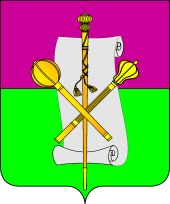 СОВЕТ МУНИЦИПАЛЬНОГО ОБРАЗОВАНИЯБРЮХОВЕЦКИЙ РАЙОНРЕШЕНИЕСОВЕТ МУНИЦИПАЛЬНОГО ОБРАЗОВАНИЯБРЮХОВЕЦКИЙ РАЙОНРЕШЕНИЕот ______________№ ________ ст-ца Брюховецкаяст-ца Брюховецкая